                  Edukacja wczesnoszkolna     kl. I a, I bLekcja 36                                                          środa, 20 maja 2020r.Temat: Znam swoje prawa.Na dzisiejszych zajęciach będziecie rozmawiać o prawach dziecka. Stworzycie listę praw i obowiązków dzieci na świecie. Wykażecie się umiejętnością czytania. Dowiecie się, kto to jest i czym się zajmuje Rzecznik Praw Dziecka. Będziecie wykonywać obliczenia kalendarzowe i zegarowe. Wykonacie portfelik dla taty.Potrzebne materiały:-Podręcznik polonistyczno - społeczny, str. 67, 68, 69,-Ćwiczenia polonistyczno – społeczne, str. 67,-Ćwiczenia matematyczno – przyrodnicze, str. 57,-Edukacja techniczna – wykonanie portfela dla taty;Instrukcja:-Przygotujcie szablon portfela (kształt otwartej koperty o wymiarach 20 cm x 20 cm),-Przyłóżcie szablon do filcu (może być inny materiał), obrysujcie go,-Wytnijcie elementy portfela,-Zszyjcie nitką boki portfela,-Możecie ozdobić portfel według własnego pomysłu.Zadania dodatkowe dla chętnych: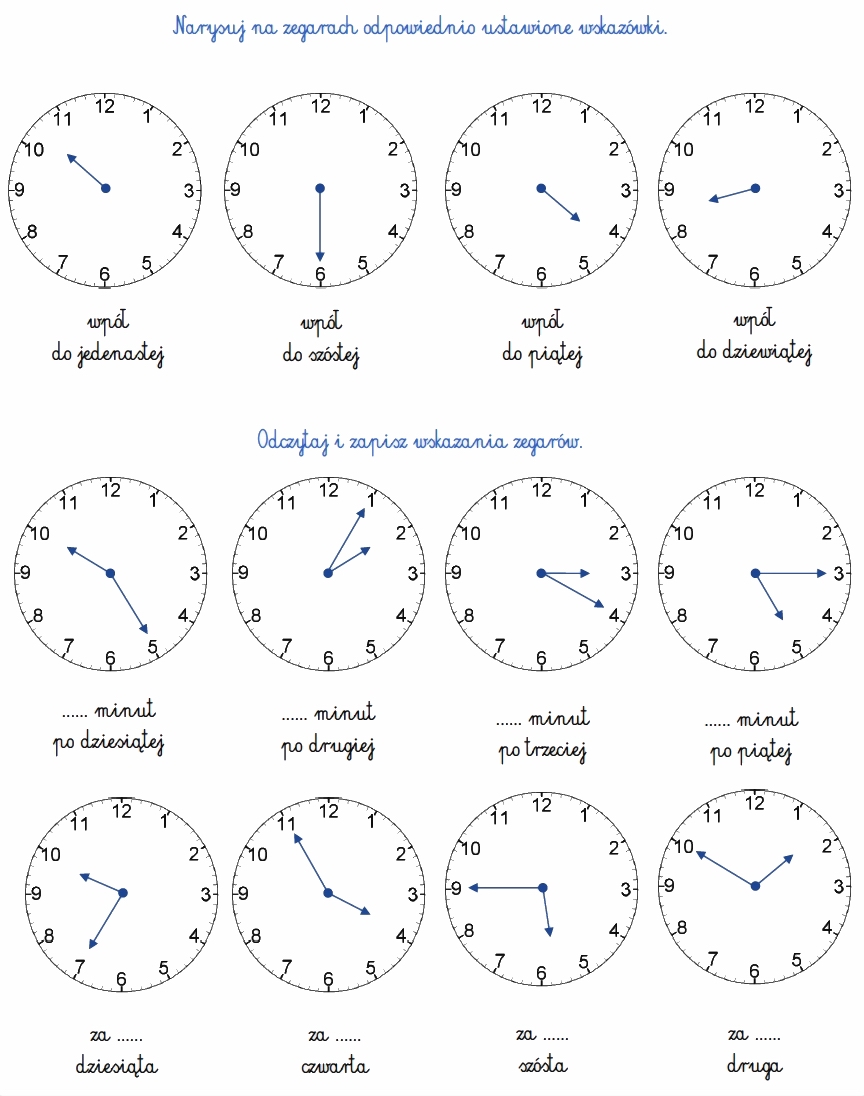 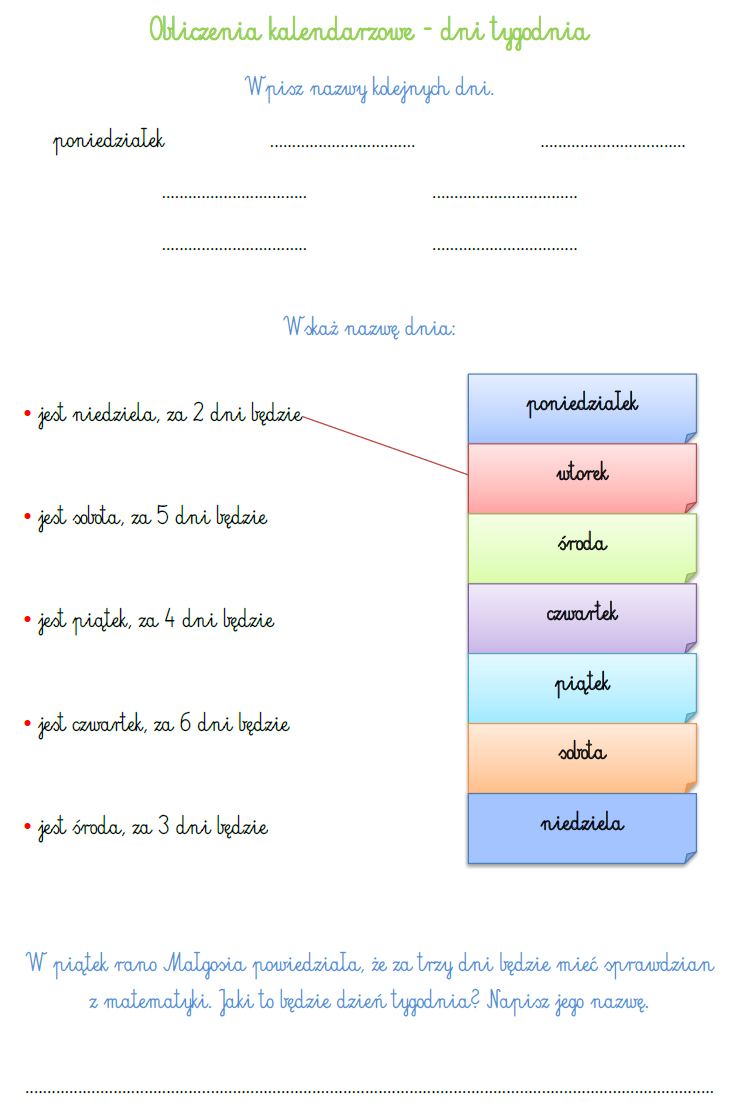 